Рабочая программа ПРОИЗВОДСТВЕННОГО ОБУЧЕНИЯ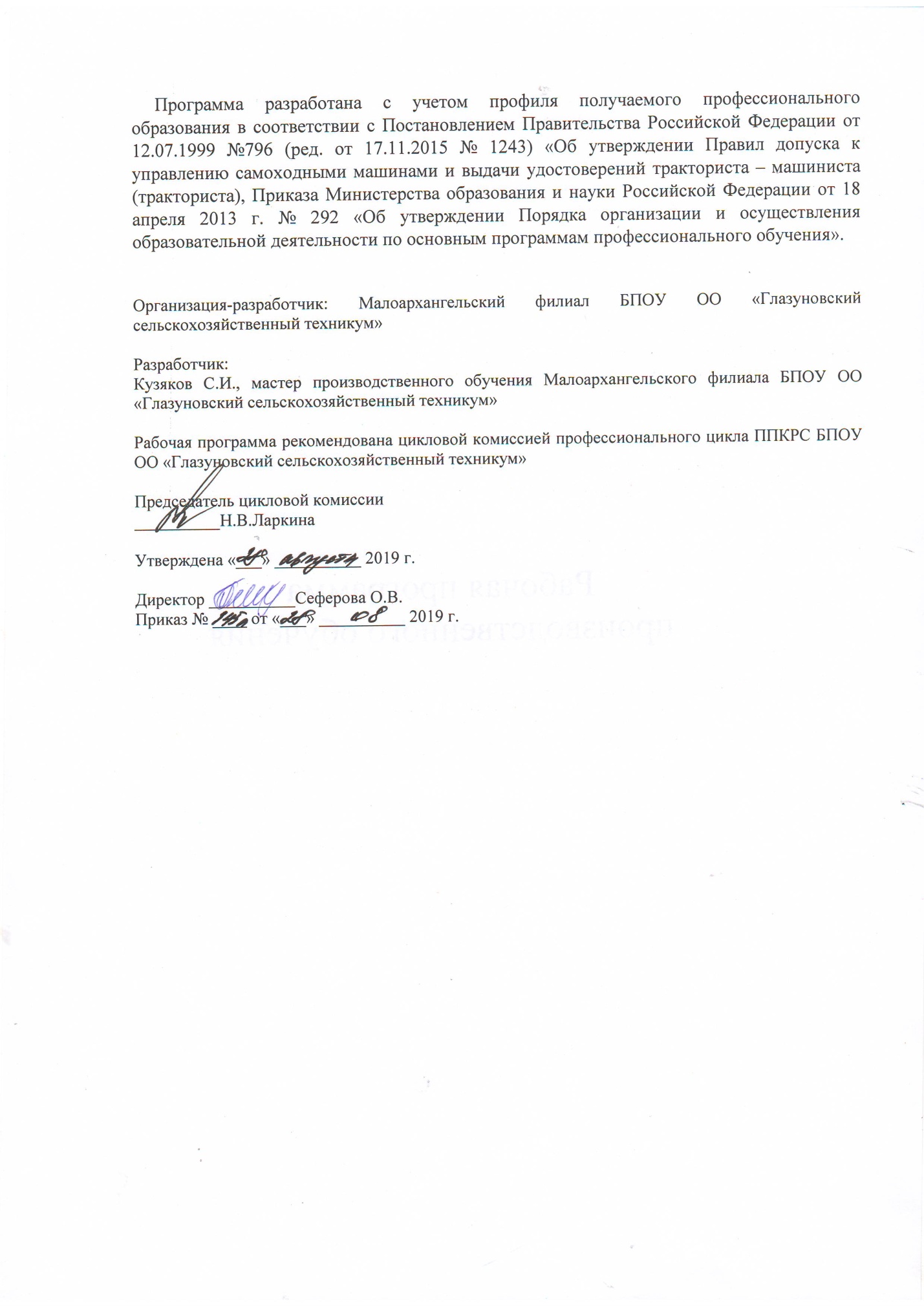 1.ЦЕЛИ  ПРОИЗВОДСТВЕННОГО ОБУЧЕНИЯЦелями производственного обучения по профессии Тракторист-машинист сельскохозяйственного производства являются: закрепление полученных при изучении курса теоретических знаний, приобретение практических умений, навыков и компетенций; формирование у обучающихся первичных практических умений, опыта деятельности в рамках профессионального стандарта по профессии 13.006 Тракторист-машинист сельскохозяйственного производства.2.ЗАДАЧИ ПРОИЗВОДСТВЕННОГО ОБУЧЕНИЯЗадачами производственного обучения по профессии Тракторист-машинист сельскохозяйственного производства является обучение трудовым приемам, операциям и способам выполнения трудовых процессов, характерных для соответствующей профессии и необходимых для последующего освоения ими общих и профессиональных компетенций по избранной профессии. МЕСТО ПРОИЗВОДСТВЕННОГО ОБУЧЕНИЯ В СТРУКТУРЕ ОПОП Производственное обучение  является обязательным разделом ОПОП и представляет собой вид учебных занятий, обеспечивающих практико-ориентированную подготовку обучающихся в рамках профессии  Тракторист-машинист сельскохозяйственного производства.4. ФОРМЫ ПРОВЕДЕНИЯ ПРОИЗВОДСТВЕННОГО ОБУЧЕНИЯПроизводственное обучение проводится в форме практического занятия.МЕСТО И ВРЕМЯ ПРОВЕДЕНИЯ ПРОИЗВОДСТВЕННОГО ОБУЧЕНИЯПроизводственное обучение проводится в учебной лаборатории.     РЕЗУЛЬТАТЫ ОСВОЕНИЯ ПРОИЗВОДСТВЕННОГО ОБУЧЕНИЯ: Выпускник, освоивший программу профессионального обучения, должен иметь практический опыт:управления тракторами и самоходными сельскохозяйственными машинами;выполнения механизированных работ в сельском хозяйстве;технического обслуживания сельскохозяйственных машин и оборудования;выполнения слесарных работ по ремонту и техническому обслуживанию сельскохозяйственной техники;уметь:- комплектовать машинно-тракторные агрегаты для проведения агротехнических работ в сельском хозяйстве;- выполнять агротехнические и агрохимические работы машинно-тракторными агрегатами на базе тракторов основных марок, зерновыми и специальными комбайнами;- выполнять технологические операции по регулировке машин и механизмов;- перевозить грузы на тракторных прицепах, контролировать погрузку, размещение и закрепление на них перевозимого груза;- выполнять работы средней сложности по периодическому техническому обслуживанию тракторов и агрегатируемых с ними сельскохозяйственных машин с применением современных средств технического обслуживания;- выявлять несложные неисправности сельскохозяйственных машин и оборудования и самостоятельно выполнять слесарные работы по их устранению;- под руководством специалиста более высокой квалификации выполнять работы по подготовке, установке на хранение и снятию с хранения сельскохозяйственной техники;оформлять первичную документацию;- пользоваться нормативно-технической и технологической документацией;- проводить техническое обслуживание и текущий ремонт сельскохозяйственной техники с применением современных контрольно-измерительных приборов, инструментов и средств технического оснащения;- выявлять и устранять причины несложных неисправностей сельскохозяйственной техники в производственных условиях;- осуществлять самоконтроль по выполнению техобслуживания и ремонта машин;- проводить консервацию и сезонное хранение сельскохозяйственной техники;- выполнять работы с соблюдением требований безопасности;- соблюдать экологическую безопасность производства;- соблюдать Правила дорожного движения;- безопасно управлять транспортными средствами в различных дорожных и метеорологических условиях;- уверенно действовать в нештатных ситуациях;- управлять своим эмоциональным состоянием, уважать права других участников дорожного движения, конструктивно разрешать межличностные конфликты, возникшие между участниками дорожного движения;- выполнять контрольный осмотр транспортных средств перед выездом и при выполнении поездки;- заправлять транспортные средства горюче-смазочными материалами и специальными жидкостями с соблюдением экологических требований;- устранять возникшие во время эксплуатации транспортных средств мелкие неисправности, не требующие разборки узлов и агрегатов, с соблюдением требований техники безопасности;- соблюдать режим труда и отдыха;- обеспечивать прием, размещение, крепление и перевозку грузов;- получать, оформлять и сдавать путевую и транспортную документацию;- принимать возможные меры для оказания первой помощи пострадавшим при дорожно-транспортных происшествиях;- соблюдать требования по транспортировке пострадавших;- использовать средства пожаротушения;знать:- устройство, принцип действия и технические характеристики основных марок тракторов и сельскохозяйственных машин;- мощность обслуживаемого двигателя и предельную нагрузку прицепных приспособлений;правила комплектования машинно-тракторных агрегатов в растениеводстве и животноводстве;- правила работы с прицепными приспособлениями и устройствами;- методы и приемы выполнения агротехнических и агрохимических работ; пути и средства повышения плодородия почв;- средства и виды технического обслуживания тракторов, сельскохозяйственных машин и оборудования;- способы выявления и устранения дефектов в работе тракторов, сельскохозяйственных машин и оборудования;- правила погрузки, укладки, строповки и разгрузки различных грузов в тракторном прицепе;- содержание и правила оформления первичной документации;- виды нормативно-технической и технологической документации, необходимой для выполнения производственных работ;- правила применения современных контрольно- измерительных приборов, инструментов и средств технического оснащения;- технологии технического обслуживания и ремонта сельскохозяйственных машин и оборудования;- общие положения контроля качества технического обслуживания и ремонта машин;- свойства, правила хранения и использования топлива, смазочных материалов и технических жидкостей;- правила и нормы охраны труда, техники безопасности, производственной санитарии и пожарной безопасности.- основы законодательства в сфере дорожного движения, Правила дорожного движения;правила эксплуатации транспортных средств;- правила перевозки грузов и пассажиров;- виды ответственности за нарушение Правил дорожного движения, правил эксплуатации транспортных средств и норм по охране окружающей среды в соответствии с законодательством Российской Федерации;- назначение, расположение, принцип действия основных механизмов и приборов транспортных средств;- правила техники безопасности при проверке технического состояния транспортных средств, проведении погрузочно-разгрузочных работ;- порядок выполнения контрольного осмотра транспортных средств перед поездкой и работ по его техническому обслуживанию;- перечень неисправностей и условий, при которых запрещается эксплуатация транспортных средств или их дальнейшее движение;- приемы устранения неисправностей и выполнения работ по техническому обслуживанию;правила обращения с эксплуатационными материалами;- требования, предъявляемые к режиму труда и отдыха, правила и нормы охраны труда и техники безопасности;- основы безопасного управления транспортными средствами;- порядок оформления путевой и товарно-транспортной документации;- порядок действий водителя в нештатных ситуациях;- комплектацию аптечки, назначение и правила применения входящих в ее состав средств;- приемы и последовательность действий по оказанию первой помощи пострадавшим при дорожно-транспортных происшествиях;- правила применения средств пожаротушения.7. СТРУКТУРА И СОДЕРЖАНИЕ ПРОИЗВДСТВЕННОГО ОБУЧЕНИЯОбщая трудоемкость производственного обучения   составляет 108 часов.8. ОБРАЗОВАТЕЛЬНЫЕ ТЕХНОЛОГИИ, ИСПОЛЬЗУЕМЫЕ НА ЗАНЯТИЯХ ПРОИЗВОДСТВЕННОГО ОБУЧЕНИЯВо время проведения производственного обучения используются: лекции, индивидуальное обучение, методика обработки информации.Предусматривается проведение самостоятельной работы студентов под контролем мастера п/о на всех этапах работ и обработки получаемых данных. Осуществляется обучение правилам написания отчета по практике. 9.УЧЕБНО – МЕТОДИЧЕСКОЕ ОБЕСПЕЧЕНИЕ САМОСТОЯТЕЛЬНОЙ РАБОТЫ СТУДЕНТОВ НА ЗАНЯТИЯХ ПРОИЗВОДСТВЕННОГО ОБУЧЕНИЯ - рабочие места для обучающихся и преподавателя;- комплект учебно-наглядных пособий по темам;- настенные стенды тематические и плакаты по слесарным и ремонтным работам;- комплект инструментов и приспособлений;- макеты.10. ФОРМЫ АТТЕСТАЦИИ Формой аттестации по итогам производственного обучения являются зачёты по изученным  темам. Время проведения зачётов – по окончанию темы.11. УЧЕБНО – МЕТОДИЧЕСКОЕ И ИНФОРМАЦИОННОЕ ОБЕСПЕЧЕНИЕ ПРОИЗВОДСТВЕННОГО ОБУЧЕНИЯОсновные источники:В.А. Родичев. Тракторы. – М.: изд. центр «Академия», 2015 г.А.Н. Устинов. Сельскохозяйственные машины. – М.: изд. центр «Академия», 2016 г.Техническое обслуживание и ремонт машин в сельском хозяйстве. Уч. Под ред. Профессора В.В. Курчаткина. – М.: «Академия», 2015 г.Техническое обслуживание и ремонт тракторов; Под ред. Е.А. Пучина. –М., Издат. Центр “Академия”2016  г.Дополнительные источники:Н.И. Бычков, Н.В. Милосердов, В.И. –Шасси и оборудование тракторов. –М.: “Академия” 2011 гН.П. Проничев. – Справочник механизатора. – М.: изд. “Академия”, 2011 г.А.Н. Батищев, И.Г. Голубев, В.М. Юдин и др. Справочник мастера по техническому обслуживанию и ремонту машино-тракторного парка. –М.: изд. “Академия”, 2011 г.Программное обеспечениеMicrosoft Excel, Adobe PhotoshopБазы данных, информационно-справочные и поисковые системыhttp://eclib.net/30/index.htmlwww.top-personal.ruwww.ecsocman.edu.ru12. МАТЕРИАЛЬНО – ТЕХНИЧЕСКОЕ ОБЕСПЕЧЕНИЕ ПРОИЗВОДСТВЕННОГО ОБУЧЕНИЯРеализация производственного обучения предполагает наличие учебной лаборатории «Слесарные работы», ремонтной мастерской.Оборудование учебной лаборатории и рабочих мест: комплект инструментов, приспособления.Для проведения занятий производственного обучения лаборатория «Слесарные работы», ремонтная мастерская оснащаются техническими средствами в количестве, необходимом для выполнения целей и задач производственного обучения.В библиотеке студентам обеспечивается доступ к справочной, научной и учебной литературе, и периодическим научным изданиям по профессии.№Содержание практикиКол-во часов1231Вводное занятие. Охрана труда и пожарная безопасность в учебных мастерских. Навешивание машин на трактора. Регулирование колеи трактора.62Агрегатирование трактора с машинами, работающими от ВОМ и с гидроприводом.63Подготовка к работе МТА для основной и предпосевной обработки   почвы и работа на них.1. Подготовка трактора МТЗ 82и плуг ПЛН 3.35 к работе и работа на них.2. Подготовка трактора ДТ 75 и культиватор КПС -4 к работе и работа на них.3. Подготовка трактора Т-150К и культиватор КПШ-9 к работе и работа на них.186664Подготовка к работе МТА для внесения удобрений  и ядохимикатов и работа на них.1.Подготовка к работе МТА для внесения удобрений  и работа на них.2.Подготовка к работе МТА для внесения  ядохимикатов и работа на них.12665Подготовка к работе МТА для посева и посадки.1. Подготовка к работе МТА для посева зерновых культур. 2.Подготовка к работе МТА для посева зернобобовых культур3. Подготовка к работе МТА для картофеля посадки.4. Подготовка к работе МТА для посева свеклы.2466666Подготовка к работе МТА для уборки зерновых и зернобобовых культур и работа на них.67Подготовка к работе МТА для грубых кормов и работа на них.68Подготовка к работе МТА для заготовки  силоса работа на них.69Подготовка к работе МТА для тюкования сена работа на них.610Подготовка к работе МТА для полива и работа на них611Подготовка к работе тракторов с прицепом работа на них.612Подготовка к работе МТА для уборки картофеля.6Итого Итого 108